Corso di Alta Formazionein psicologia giuridica, criminale e investigativa per giuristi e psicologiMILANO, febbraio - dicembre 2020SCHEDA ISCRIZIONE SINGOLI MODULIda compilare e restituire firmata a segreteria@fondazionegulotta.orgIl sottoscritto (Nome e Cognome)………………………..…………………………………………….....Luogo e data di nascita………………………………………………….………....………………………Città di residenza…………………………………………………………………………………………..Codice Fiscale……….………………………...…………………………………………………………...Partita IVA…………………………………………………………………………….…………...............Indirizzo fiscale…..………………………………………………………………………………………..Codice destinatario e/o indirizzo PEC…………………………………………………………………….Recapito telefonico…………………………………………………..……..………….………………….e-mail (in stampatello) …………………………..…………………………………...………………… .Professione……………………………………………………………………………….………............(se avvocato o praticante, specificare il foro di appartenenza)Ho saputo dell’evento tramite:	 newsletter	 collega/amico	 sito Fondazione  sito web …………………………………	 altro ……………………......…………Volendo partecipare ai seguenti moduli(indicare i moduli che si desiderano frequentare)24-25 ottobre: “Il reato di violenza sessuale tra tutela della parte offesa e diritto alla difesa” - FRUITO IN MODALITÀ ONLINE ATTRAVERSO LA PIATTAFORMA ZOOM.21-22 novembre: “L’investigazione e le prove: luci e ombre del ragionamento probatorio”12-13 dicembre: “La comunicazione efficace e persuasiva nel processo tra retorica e psicologia: la cross examination e l’arringa”DATA DA DEFINIRSI: “La tutela dei rapporti familiari nell’affidamento dei minori”dichiaradi aver provveduto al versamento dell’importo complessivo di € ………... + IVA (tot. €………) pari a€ 170 + IVA (tot. € 207,40) per ciascun moduloin quanto si iscrive ad almeno 4 moduli€ 200 + IVA (tot. € 244) per ciascun moduloIl pagamento è stato effettuato mediante bonifico bancario intestato a Fondazione Guglielmo GulottaIBAN: IT 44 S 02008 01625 000040681929, causale: “cognome nome – Moduli Alta Formazione 2020”.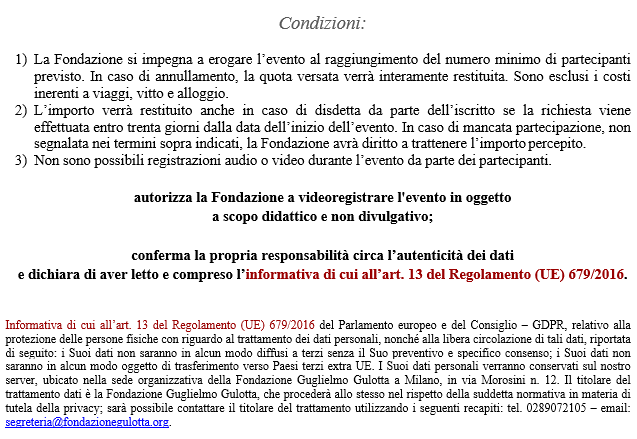 Clausola facoltativa che necessita di specifica approvazione.Le Sue informazioni personali potranno essere utilizzate per l’invio gratuito di documentazione su ulteriori attività promosse dalla Fondazione Guglielmo Gulotta:ACCETTO LA CLAUSOLA	□ SI	□ NOLuogo e data			      Il dichiarante